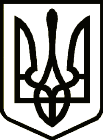 УкраїнаНОВГОРОД – СІВЕРСЬКА МІСЬКА РАДАЧЕРНІГІВСЬКОЇ ОБЛАСТІ(тринадцята сесія VIІI скликання)РІШЕННЯ26 жовтня 2021року                                                                                            № 370              Про затвердження переліків об’єктіворенди комунального майна та перелікупідприємств, установ, організацій,що надають соціально важливі послуги населеннюВідповідно до ст. 43,60 Закону України «Про місцеве самоврядування в Україні»,  Закону України  «Про оренду державного та комунального майна», керуючись Порядком передачі в оренду державного та комунального майна, затвердженого постановою Кабінету Міністрів України від 03.06.2020 №483 «Деякі питання оренди державного та комунального майна», міська  рада ВИРІШИЛА:1. Затвердити  перелік першого типу - перелік об’єктів, що підлягають передачі в оренду на аукціоні (додається).2. Затвердити  перелік другого типу - перелік об’єктів, що підлягають передачі в оренду без проведення аукціону (додається).3. Затвердити Перелік підприємств, установ, організацій, що надають соціально важливі послуги населенню (додається).4.  Забезпечити  опублікування цього рішення на вебсайті міської ради та в електронній торговій системі.5.  Встановити, що у випадку необхідності, в період між сесіями головою міської ради можуть прийматися розпорядження з питань, які стосуються внесення змін  до переліків об’єктів оренди комунального майна,                          з послідуючим їх затвердженням сесією міської ради.6. Контроль за виконанням рішення покласти на постійну комісію міської ради  з питань  планування, бюджету та комунальної власності.Міський голова           		                                 		Л. Ткаченко